Прокуратура Сызранского района разъясняет:Разрешается ли педагогическим и медицинским работникам принимать подарки от учащихся и пациентов?         Разъясняет заместитель прокурора Сызранского района Геннадий Лебедев.         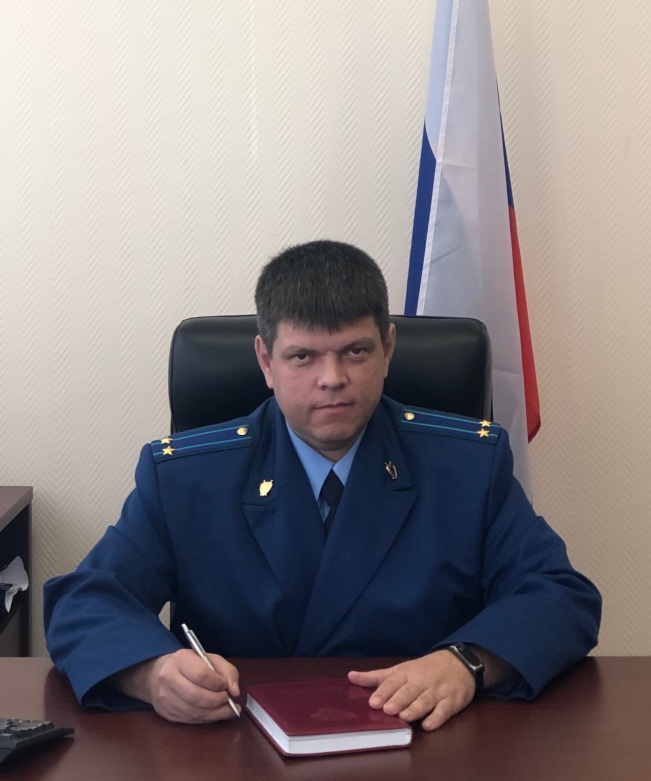 Понятие подарка законодательно не определено. При этом из определения договора дарения следует, что подарок - это прежде всего вещь или имущественное право, которые даритель безвозмездно передает одаряемому в собственность. В соответствии с п.1 ст. 572 Гражданского кодекса РФ по договору дарения одна сторона (даритель) безвозмездно передает или обязуется передать другой стороне (одаряемому) вещь в собственность либо имущественное право (требование) к себе или к третьему лицу либо освобождает или обязуется освободить ее от имущественной обязанности перед собой или перед третьим лицом. Согласно требованиям пп. 2 п. 1 ст. 575 ГК РФ не допускается дарение, за исключением обычных подарков, стоимость которых не превышает трех тысяч рублей работникам образовательных организаций, медицинских организаций, организаций, оказывающих социальные услуги, и аналогичных организаций, в том числе организаций для детей-сирот и детей, оставшихся без попечения родителей, гражданами, находящимися в них на лечении, содержании или воспитании, супругами и родственниками этих граждан. Получение учителем или врачом подарка стоимостью свыше 3 000 руб. от ученика (пациента) или его родственника является нарушением запрета и ставит под сомнение объективность принимаемых им решений. Под обычными подарками, как правило, понимаются те виды подарков, которые обычно дарят учителям либо врачам. Таким подарками могут быть цветы, конфеты, чай, кофе, канцелярские принадлежности, книги. Учитель либо врач вправе в любое время до передачи ему подарка отказаться от него, в том числе в случае, если возникают сомнения по поводу его стоимости или вида. За нарушение ограничений, связанных с получением подарков, учитель либо врач может быть привлечен к дисциплинарной ответственности вплоть до увольнения.Таким образом, чтобы педагог или врач смогли принять подарок, который не будет рассматриваться как взятка, нужно руководствоваться следующим: - вручение подарка должно быть приурочено к знаменательной дате; - подарок - это безвозмездная акция, не предполагающая никаких ответных действий (то есть накануне экзамена, контрольной работы, медицинской операции ничего дарить нельзя); - отношение преподавателя к ученикам и родителям, врача к пациенту не должно зависеть от наличия и стоимости подарка. Подарок и взятка различаются по мотиву и характеру получения. Мотивами для вручения подарка являются уважение, симпатия, благодарность, чувство морального долга дарителя перед одаряемым. В связи с получением подарка у одаряемого не возникает встречных обязательств. Мотивом для дачи взятки является корыстный умысел в виде достижения правовой, имущественной, коммерческой, иной цели, для получения выгоды, обогащения либо освобождения от ответственности. У взяткополучателя при этом присутствует мотив обогащения. 30.11.2023